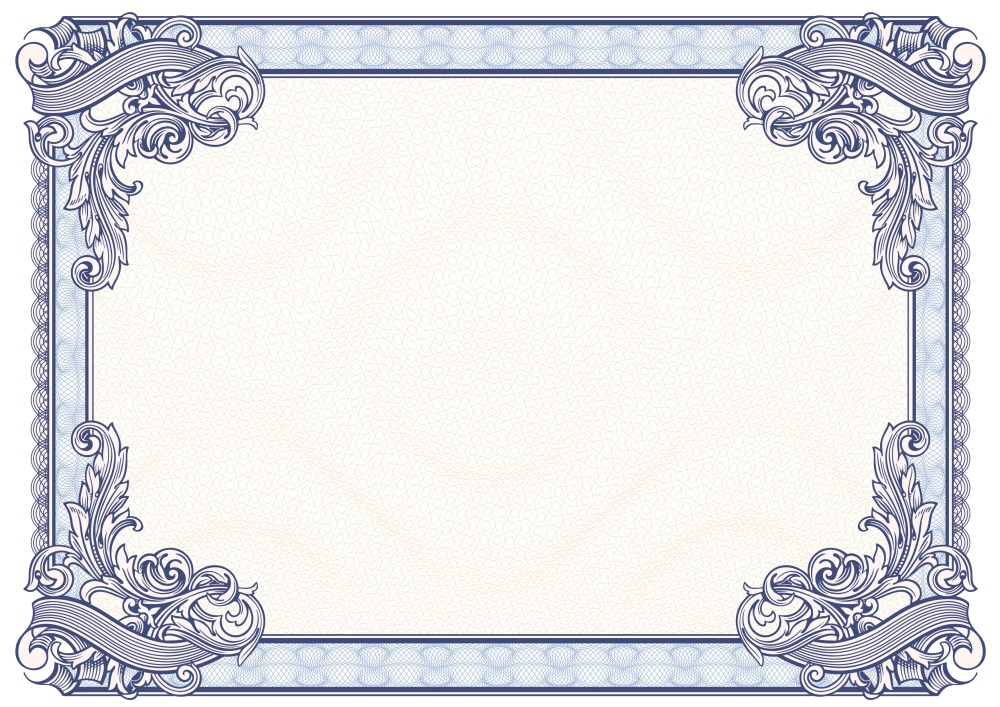 Государственное профессиональное 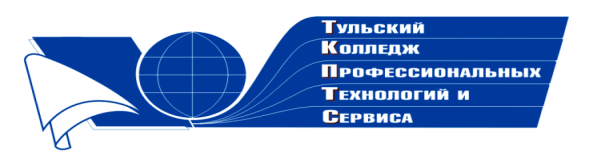 образовательное учреждение  Тульской области «Тульский колледж профессиональных технологий и сервиса»СертификатНастоящим подтверждается, чтоГалиахметова Гульзия Усмановнаподготовила студента  ГБПОУ «Уфимского колледжа индустрии питания и сервиса»Данилова Данила Андреевича,  принимавшего участие в общероссийском заочном историко-литературном конкурсе «Слово о героях, слово о победах»   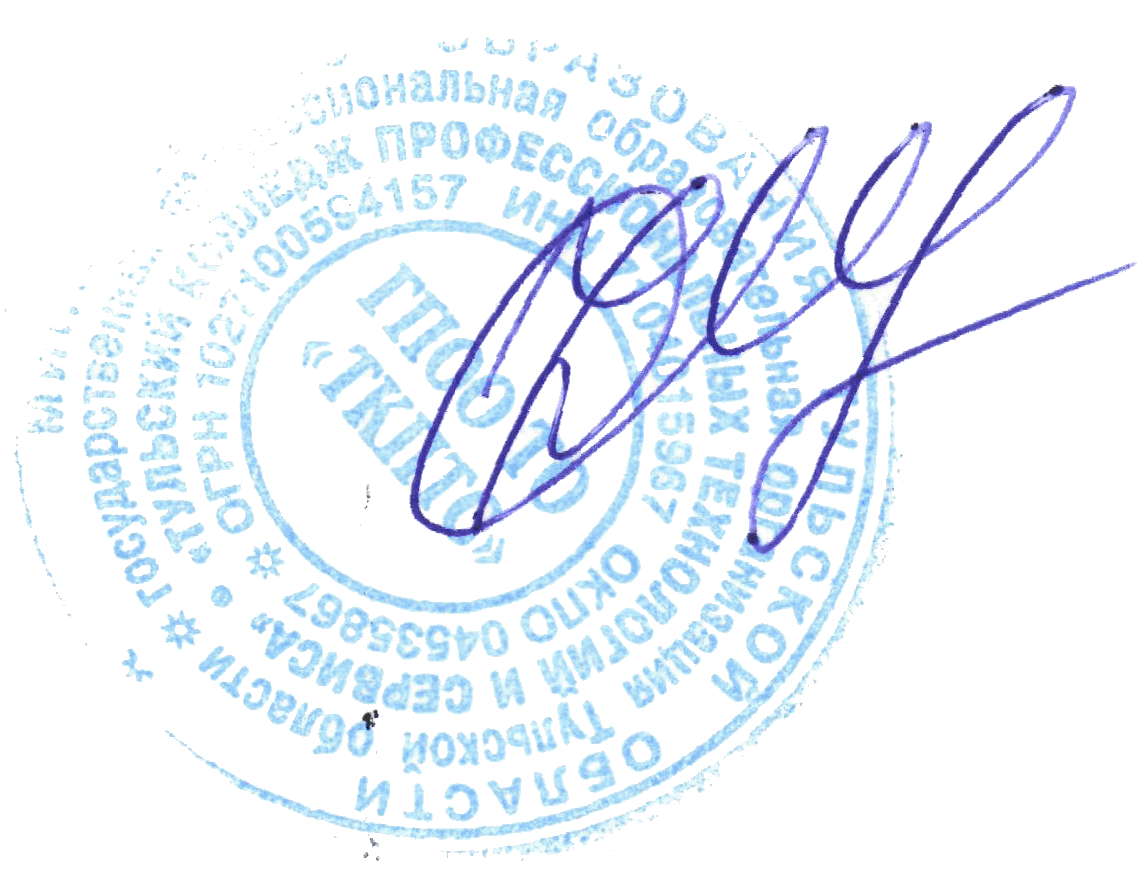    Директор ГПОУ ТО       «ТКПТС»                                     С.С. Курдюмов